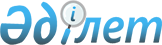 О некоторых вопросах вывоза сельскохозяйственных животных с территории Республики КазахстанПриказ Министра сельского хозяйства Республики Казахстан от 19 декабря 2022 года № 428. Зарегистрирован в Министерстве юстиции Республики Казахстан 19 декабря 2022 года № 31152
      Примечание ИЗПИ!Порядок введения в действие см. п.5
      В соответствии с пунктом 2 статьи 17 и пунктом 3 статьи 18 Закона Республики Казахстан "О регулировании торговой деятельности", статьями 29 и 47 Договора о Евразийском экономическом союзе от 29 мая 2014 года ПРИКАЗЫВАЮ:
      1. Ввести в срок до 1 марта 2023 года количественные ограничения (квоты):
      на вывоз с территории Республики Казахстан в третьи страны и в страны Евразийского экономического союза бычков (код товарной номенклатуры внешнеэкономической деятельности Евразийского экономического союза 0102) в количестве 60 000 (шестьдесят тысяч) голов;
      на вывоз с территории Республики Казахстан в третьи страны и в страны Евразийского экономического союза баранчиков (код товарной номенклатуры внешнеэкономической деятельности Евразийского экономического союза 0104) в количестве 120 000 (сто двадцать тысяч) голов.
      2. Утвердить прилагаемые Правила распределения количественных ограничений (квот).
      3. Департаменту агропродовольственных рынков и переработки сельскохозяйственной продукции Министерства сельского хозяйства Республики Казахстан в установленном законодательством порядке обеспечить:
      1) государственную регистрацию настоящего приказа в Министерстве юстиции Республики Казахстан;
      2) размещение настоящего приказа на интернет-ресурсе Министерства сельского хозяйства Республики Казахстан после его официального опубликования.
      4. Контроль за исполнением настоящего приказа возложить на курирующего вице-министра сельского хозяйства Республики Казахстан.
      5. Настоящий приказ вводится в действие по истечении десяти календарных дней после дня его первого официального опубликования и действует до 1 марта 2023 года.
      "СОГЛАСОВАН"Министерство финансов Республики Казахстан
      "СОГЛАСОВАН"Министерство торговли и интеграции Республики Казахстан
      "СОГЛАСОВАН"Министерство национальной экономикиРеспублики Казахстан Правила распределения количественных ограничений (квот)  Глава 1. Общие положения
      1. Настоящие Правила распределения количественных ограничений (квот) (далее – Правила) разработаны в соответствии с пунктом 3 статьи 18 Закона Республики Казахстан "О регулировании торговой деятельности" и определяют порядок распределения количественных ограничений (квот).
      2. В настоящих Правилах применяются следующие понятия:
      1) сельскохозяйственный товаропроизводитель (далее – товаропроизводитель) – физическое или юридическое лицо, занимающиеся производством сельскохозяйственной продукции, в том числе воспроизведением животных высоким генетическим потенциалом, их сохранение и разведение;
      2) откормочная площадка – субъект агропромышленного комплекса, имеющий специализированную площадку и осуществляющий закуп крупного рогатого скота/мелкого рогатого скота мужских особей для дальнейшего откорма;
      3) товарная номенклатура внешнеэкономической деятельности Евразийского экономического союза (далее – ТН ВЭД) – система описания и кодирования товаров, которая используется для классификации товаров в целях применения мер таможенно-тарифного регулирования, вывозных таможенных пошлин, запретов и ограничений, мер защиты внутреннего рынка, ведения таможенной статистики;
      4) товар – бычки старше 12 месяцев (код ТН ВЭД 0102) и баранчики старше 6 месяцев (код ТН ВЭД 0104). Глава 2. Порядок распределения количественных ограничений (квот)
      3. Уполномоченный орган в области развития агропромышленного комплекса (далее – уполномоченный орган) не позднее 3 (трех) рабочих дней со дня введения в действие настоящих Правил размещает на интернет-ресурсе уполномоченного органа www.gov.kz объявление о начале карантинирования животных и распределения квот на вывоз товаров. 
      4. В объявлении указывается следующая информация:
      1) количественный лимит для постановки бычков старше 12 месяцев и баранчиков старше 6 месяцев на карантинирование;
      2) лимит на одну откормочную площадку и на одного товаропроизводителя для получения квоты на вывоз товаров;
      3) дата и время начала и завершения периода карантирования животных и распределения квот на вывоз товаров;
      4) перечень необходимых документов для карантинирования животных и распределения квот на вывоз товаров.
      5. После введения в действие настоящих Правил в базе данных по идентификации сельскохозяйственных животных (далее – ИСЖ) через функционал "Карантинирование (экспорт)" формируется количественный лимит для постановки бычков старше 12 месяцев и баранчиков старше 6 месяцев на карантинирование в соответствии с пунктами 6 и 7 настоящих Правил, в единой автоматизированной системе управления отраслями агропромышленного комплекса "e-Agriculture" (далее – ИС ЕАСУ) – количественный лимит на выдачу ветеринарных сертификатов на вывоз бычков старше 12 месяцев и баранчиков старше 6 месяцев в соответствии с пунктами 6 и 7 настоящих Правил.
      При превышении установленного количественного лимита ИСЖ автоматически блокирует постановку животных на карантинирование, ИС ЕАСУ – выдачу ветеринарных сертификатов. 
      6. Количественный лимит для постановки бычков старше 12 месяцев на карантинирование составляет 60 000 (шестьдесят тысяч) голов, из них:
      для откормочных площадок – 30 000 (тридцать тысяч) голов;
      для товаропроизводителей – 30 000 (тридцать тысяч) голов.
      Количественный лимит для постановки баранчиков старше 6 месяцев на карантинирование составляет 120 000 (сто двадцать тысяч) голов, из них:
      для откормочных площадок – 30 000 (тридцать тысяч) голов;
      для товаропроизводителей – 90 000 (девяносто тысяч) голов.
      7. Лимит на одну откормочную площадку для получения квоты на вывоз бычков старше 12 месяцев с территории Республики Казахстан составляет в совокупном количестве не более 500 (пятисот) голов, а на одного товаропроизводителя – не более 200 (двести) голов.
      Лимит на одну откормочную площадку для получения квоты на вывоз баранчиков старше 6 месяцев с территории Республики Казахстан составляет в совокупном количестве не более 1000 (тысячи) голов, а на одного товаропроизводителя – не более 500 (пятисот) голов.
      8. Карантинирование животных проводится в соответствии с Правилами карантинирования животных, утвержденными приказом Министра сельского хозяйства Республики Казахстан от 30 декабря 2014 года № 7-1/700 (зарегистрирован в Реестре государственной регистрации нормативных правовых актов № 10223). 
      9. После получения копии утвержденного плана карантинирования животных заявители обращаются в государственные ветеринарные организации, созданные местными исполнительными органам областей, городов республиканского значения, столицы в районах, городах областного значения (далее – ветеринарная организация), и подают заявку по форме согласно приложению к настоящим Правилам с приложением утвержденного плана карантинирования животных. 
      10. Сотрудник ветеринарной организации осуществляет прием и регистрацию заявки в день ее поступления.
      При обращении заявителя после окончания рабочего времени, в выходные и праздничные дни согласно трудовому законодательству Республики Казахстан, прием заявок осуществляется в ближайший следующий за ним рабочий день.
      Подтверждением принятия заявки является отметка на ее копии о регистрации с указанием даты, времени (часы, минуты), фамилии и инициалов, должности лица, принявшего заявку.
      11. Ветеринарная организация в течение двух рабочих дней:
      1) рассматривает заявку на предмет соответствия требованиям настоящих Правил;
      2) при соответствии заявки требованиям настоящих Правил вносит сведения из заявки в ИСЖ и ставит животных на карантинирование через функционал "Карантинирование (экспорт)";
      при несоответствии заявки требованиям настоящих Правил направляет заявителю мотивированный отказ с указанием причин отказа.
      Заявки на карантинирование животных ставятся ветеринарной организацией по очередности согласно дате и времени поступления заявок.
      12. После завершения периода карантинирования животных осуществляется распределение количества квот на вывоз товаров с территории Республики Казахстан. 
      Распределение количества квот на вывоз товаров с территории Республики Казахстан осуществляется в ИС ЕАСУ автоматически при выдаче главным государственным ветеринарно-санитарный инспектором городов республиканского значения, столицы, района, города областного значения и его заместителями, государственными ветеринарно-санитарными инспекторами на основании утвержденного списка главным государственным ветеринарно-санитарным инспектором городов республиканского значения, столицы района, города областного значения и его заместителями (далее – государственные ветеринарно-санитарные инспектора) ветеринарных сертификатов в соответствии с Правилами выдачи ветеринарных документов и требований к их бланкам, утвержденными приказом Министра сельского хозяйства Республики Казахстан от 21 мая 2015 года № 7-1/453 (зарегистрирован в Реестре государственной регистрации нормативных правовых актов № 11898).
      Распределение количества квот на вывоз товаров с территории Республики Казахстан осуществляется до полного исчерпания количества квот по каждому виду товара, после чего государственные ветеринарно-санитарные инспекторы отказывают в выдаче ветеринарного сертификата.
      13. Уполномоченный орган размещает на интернет-ресурсе уполномоченного органа итоги распределения квот: сводный перечень заявителей, получивших квоту на вывоз товаров, с указанием наименования товара, количества распределенных квот.
      14. Обжалование решений, действий (бездействия) ветеринарной организации, государственного ветеринарно-санитарного инспектора по вопросам карантинирования животных и распределения квот на вывоз товаров осуществляется в соответствии со статьей 91 Административного процедурно-процессуального кодекса Республики Казахстан.
      В _______________________________________________________________________       (наименование государственной ветеринарной организации, созданной местным        исполнительным органом области, города республиканского значения, столицы в        районе, городе областного значения)       от _______________________________________________________________________       (наименование юридического лица или фамилия, имя, отчество (при наличии)        физического лица)       Адрес местонахождения (юридический адрес) __________________________ Заявка 
      Прошу внести в базу данных по идентификации сельскохозяйственных животных (далее – ИСЖ) сведения о постановке на карантинирование животных, предназначенных для получения квоты и на вывоз с территории Республики Казахстан.
      Копия утвержденного плана карантинирования животных прилагается.       В соответствии с частью 1 статьи 2 Предпринимательского кодекса Республики Казахстан уведомлен, что предпринимательская деятельность осуществляется от имени, за риск и под имущественную ответственность предпринимателя.       Подтверждаю достоверность представленной информации и несу ответственность за представление недостоверных сведений в соответствии с законодательством Республики Казахстан и даю согласие на использование сведений, составляющих охраняемую тайну, а также на сбор, обработку, хранение, выгрузку и использование персональных данных.       Заявитель: _____________________________________             __________________                   (фамилия, имя, отчество (при наличии) руководителя) (подпись)       Дата и время подачи заявки: "____" _________ 20__ года, _____часов __ минут
					© 2012. РГП на ПХВ «Институт законодательства и правовой информации Республики Казахстан» Министерства юстиции Республики Казахстан
				
      Министр сельского хозяйстваРеспублики Казахстан 

Е. Карашукеев
Утверждены приказом
Министр сельского хозяйства
Республики Казахстан
от 19 декабря 2022 года № 428Приложение
к Правилам распределения
количественных ограничений 
(квот)Форма
№ п/п
Вид деятельности заявителя (код по общему классификатору видов экономической деятельности)
Бизнес-идентификационный номер или индивидуальный идентификационный заявителя
Учетный номер заявителя
Вид животных
Запрашиваемое количество поголовья для постановки на карантинирование (голов)
Индивидуальные номера животных согласно ИСЖ
1.
бычки старше 12 месяцев
2.
баранчики старше 6 месяцев